Признаки Кибербуллинга.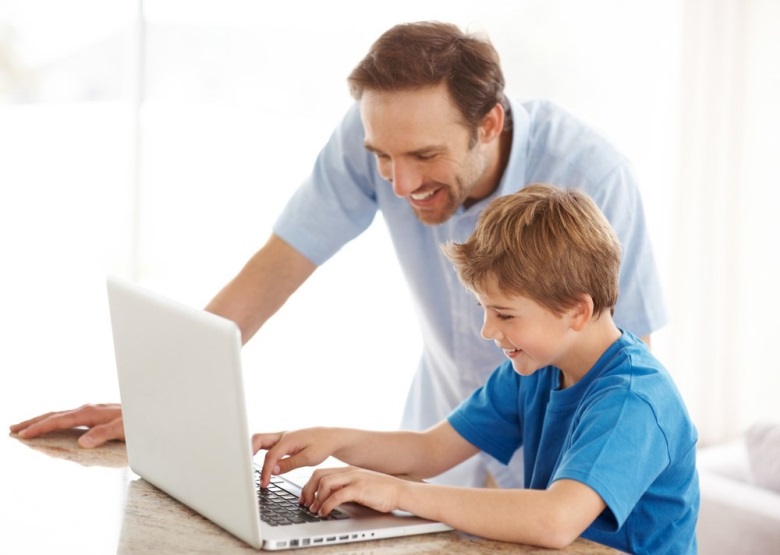 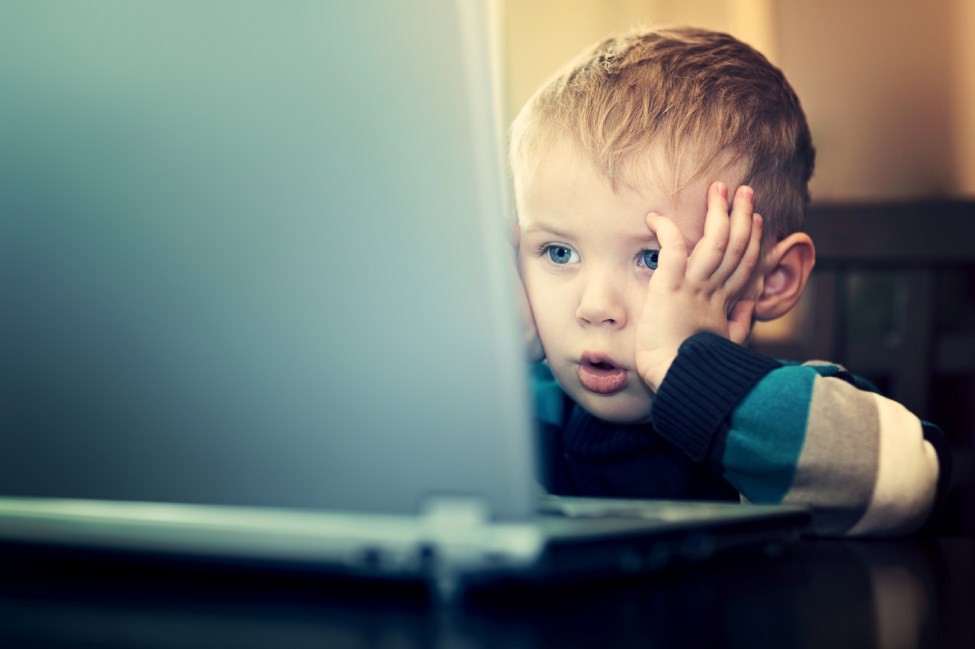 Даже при самых доверительных отношениях в семье родители иногда не могут вовремя заметить угрозу для ребенка.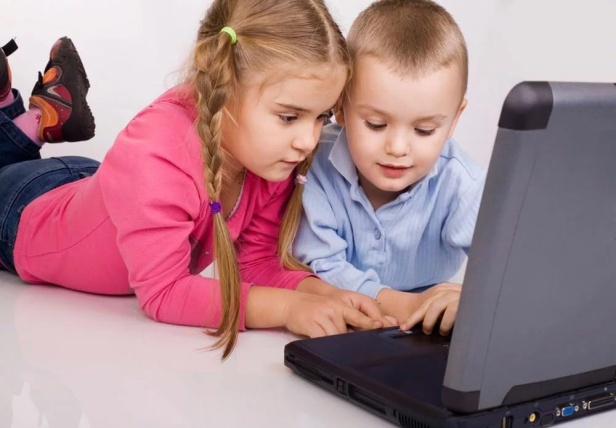 Родителям следует обратить внимание на поведение ребенка, которое может свидетельствовать о том, что ребенок стал жертвой кибербуллинга.Какие действия необходимо пред-принимать в случае, если ребенок столкнулся с интернет-рисками?1.Установите положительный эмоциональный контакт с ребенком, расположите его к разговоруо том, что случилось. Ребенок должен вам доверять и знать, что вы хотите разобраться в ситуации и помочь ему, а не наказать. 2. Постарайтесь внимательно выслушать рассказ о том, что произошло, понять насколько серьезно произошедшее и насколько серьезно это могло повлиять на ребенка.3.Если ребенок попал в неприятную ситуацию – постарайтесь его успокоить и вместе сним разберитесь в ситуации – что привело к данному результату, какие неверные действия совершил сам ребенок, а где вы не рассказали ему оправилах безопасности в Интернете. 4. Если ситуация связана с насилием в Интернете по отношению к ребенку, то необходимо выяснить информацию об агрессоре, выяснить историю взаимоотношений ребенка и агрессора, выяснить существуетли договоренность о встрече в реальной жизни; узнать были ли такие встречи и что известноагрессору о ребенке, категорично настаивайте наизбегании встреч с незнакомцами, проверьте всеновые контакты ребенка за последнее время. 5.Соберите наиболее полную информацию о происшествии, как со слов ребенка, так и с помощью технических средств – зайдите на страницы сайта,где был ваш ребенок. 6. Если вы не уверены воценке серьезности произошедшего с вашим ребенком, или ребенок недостаточно откровенен свами – обратитесь к специалисту, который даст вам рекомендации о том, куда и в какой форме обратиться, если требуется вмешательство других служб и организаций